CARDÁPIO 01/09 A 02/09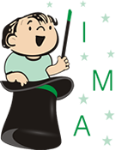 OBSERVAÇÕES DO CARDÁPIO: 1) O cardápio poderá sofrer alterações devido à entrega da matéria-prima pelos fornecedores, sazonalidade e aceitação das crianças. 2) O arroz integral   será servido com 50% arroz parboilizado e 50% arroz integral. 3) As  sopas para os bebês serão amassadas. 4) No dia que não houver oferta de bebida será servido água. 5) Para o berçário não haverá adição de nenhum tipo de açúcar nos sucos e chás. 6) Para os maiores, os sucos e os chás, quando houver necessidade, serão adoçados com açúcar mascavo em quantidade moderada. 7) Durante o inverno as bebidas serão servidas a temperatura ambiente ou levemente mornas. 8) As preparações serão temperadas com temperos naturais e sal marinho. 9) No dia que tiver fruta no lanche será servido de 2 a 3 opções. 10) Berçário: maçã argentina, banana branca, pera argentina. 11) As papas serão amassadas com o garfo. NUTRICIONISTA RESPONSÁVEL ELABORAÇÃO DO CARDÁPIO: Larissa C. I de Zutter. CRN10 – 2127.CARDÁPIO 05/09 A 09/09OBSERVAÇÕES DO CARDÁPIO: 1) O cardápio poderá sofrer alterações devido à entrega da matéria-prima pelos fornecedores, sazonalidade e aceitação das crianças. 2) O arroz integral   será servido com 50% arroz parboilizado e 50% arroz integral. 3) As  sopas para os bebês serão amassadas. 4) No dia que não houver oferta de bebida será servido água. 5) Para o berçário não haverá adição de nenhum tipo de açúcar nos sucos e chás. 6) Para os maiores, os sucos e os chás, quando houver necessidade, serão adoçados com açúcar mascavo em quantidade moderada. 7) Durante o inverno as bebidas serão servidas a temperatura ambiente ou levemente mornas. 8) As preparações serão temperadas com temperos naturais e sal marinho. 9) No dia que tiver fruta no lanche será servido de 2 a 3 opções. 10) Berçário: maçã argentina, banana branca, pera argentina. 11) As papas serão amassadas com o garfo. NUTRICIONISTA RESPONSÁVEL ELABORAÇÃO DO CARDÁPIO: Larissa C. I de Zutter. CRN10 – 2127.CARDÁPIO 12/09 A 16/09OBSERVAÇÕES DO CARDÁPIO: 1) O cardápio poderá sofrer alterações devido à entrega da matéria-prima pelos fornecedores, sazonalidade e aceitação das crianças. 2) O arroz integral   será servido com 50% arroz parboilizado e 50% arroz integral. 3) As  sopas para os bebês serão amassadas. 4) No dia que não houver oferta de bebida será servido água. 5) Para o berçário não haverá adição de nenhum tipo de açúcar nos sucos e chás. 6) Para os maiores, os sucos e os chás, quando houver necessidade, serão adoçados com açúcar mascavo em quantidade moderada. 7) Durante o inverno as bebidas serão servidas a temperatura ambiente ou levemente mornas. 8) As preparações serão temperadas com temperos naturais e sal marinho. 9) No dia que tiver fruta no lanche será servido de 2 a 3 opções. 10) Berçário: maçã argentina, banana branca, pera argentina. 11) As papas serão amassadas com o garfo. NUTRICIONISTA RESPONSÁVEL ELABORAÇÃO DO CARDÁPIO: Larissa C. I de Zutter. CRN10 – 2127.CARDÁPIO 19/09 a 23/09OBSERVAÇÕES DO CARDÁPIO: 1) O cardápio poderá sofrer alterações devido à entrega da matéria-prima pelos fornecedores, sazonalidade e aceitação das crianças. 2) O arroz integral   será servido com 50% arroz parboilizado e 50% arroz integral. 3) As  sopas para os bebês serão amassadas. 4) No dia que não houver oferta de bebida será servido água. 5) Para o berçário não haverá adição de nenhum tipo de açúcar nos sucos e chás. 6) Para os maiores, os sucos e os chás, quando houver necessidade, serão adoçados com açúcar mascavo em quantidade moderada. 7) Durante o inverno as bebidas serão servidas a temperatura ambiente ou levemente mornas. 8) As preparações serão temperadas com temperos naturais e sal marinho. 9) No dia que tiver fruta no lanche será servido de 2 a 3 opções. 10) Berçário: maçã argentina, banana branca, pera argentina. 11) As papas serão amassadas com o garfo. NUTRICIONISTA RESPONSÁVEL ELABORAÇÃO DO CARDÁPIO: Larissa C. I de Zutter. CRN10 – 2127.CARDÁPIO 26/09 a 30/09OBSERVAÇÕES DO CARDÁPIO: 1) O cardápio poderá sofrer alterações devido à entrega da matéria-prima pelos fornecedores, sazonalidade e aceitação das crianças. 2) O arroz integral   será servido com 50% arroz parboilizado e 50% arroz integral. 3) As  sopas para os bebês serão amassadas. 4) No dia que não houver oferta de bebida será servido água. 5) Para o berçário não haverá adição de nenhum tipo de açúcar nos sucos e chás. 6) Para os maiores, os sucos e os chás, quando houver necessidade, serão adoçados com açúcar mascavo em quantidade moderada. 7) Durante o inverno as bebidas serão servidas a temperatura ambiente ou levemente mornas. 8) As preparações serão temperadas com temperos naturais e sal marinho. 9) No dia que tiver fruta no lanche será servido de 2 a 3 opções. 10) Berçário: maçã argentina, banana branca, pera argentina. 11) As papas serão amassadas com o garfo. NUTRICIONISTA RESPONSÁVEL ELABORAÇÃO DO CARDÁPIO: Larissa C. I de Zutter. CRN10 – 2127.FRUTAS MÊS DE SETEMBRO: Abacaxi, banana, figo, laranja, melão mamão, morango, pêra, maçã.     REFEIÇÕESSEGUNDA-FEIRATERÇA-FEIRAQUARTA-FEIRAQUINTA-FEIRASEXTA-FEIRALANCHE DA MANHÃFrutas da épocaFERIADOIsento de lactose e ovoFrutas da épocaFERIADOBebêsPera raspadinhaFERIADOALMOÇOEstrogonofe de frangoArroz/ FeijãoBatata palhaRepolhoSuco de laranja e limãoFERIADOIsento de lactose e ovoFrango xadrezArroz/ FeijãoRepolhoSuco de laranja e limãoFERIADOBebêsCanjaFERIADOLANCHE DA TARDEBiscoito integral salgadoSuco de maracujáFERIADOIsento de lactose e ovoBiscoito sem ovo e lactoseSuco de maracujáFERIADOBebêsPapa de mangaFERIADOJANTARParafuso sem glúten à bolonhesa (molho com cenoura ralada)FERIADOIsento de lactose e ovoParafuso de sêmola à bolonhesa (molho com cenoura ralada)FERIADOBebêsAletria com cenoura amassada e emolho de carneFERIADO    REFEIÇÕESSEGUNDA-FEIRATERÇA-FEIRAQUARTA-FEIRAQUINTA-FEIRASEXTA-FEIRALANCHE DA MANHÃBiscoito integral salgado com melSuco integral de uva sem adição de açúcarFrutas da épocaFERIADOFrutas da épocaPão de leite com creme de ricotaSuco de maracujáIsento de lactose e ovoBiscoito sem ovo e lactoseSuco de laranjaFrutas da épocaFERIADOFrutas da épocaPão caseiro com geleiaSuco de maracujáBebêsMaçã raspadinhaBanana amassadaFERIADOPapa de mangaMamão amassado com farinha de aveiaALMOÇOCarne de panela com legumesArroz/ FeijãoRepolho/ Beterraba cozidaSuco de maracujáTiras de peito de frango aceboladasArroz/ FeijãoParafuso sem glúten ao molho vermelhoAlface com tomate cereja e linhaçaSuco de laranjaFERIADOEnroladinho de carneArroz integral/ FeijãoFarofa de cenouraBeterraba cozida / Cenoura raladaLimonadaPeixe assado com tomate, cebola e pimentõesArroz/ FeijãoBatata soutêChuchu com tempero verde/ TomateSuco de limão e laranjaIsento de lactose e ovoCarne de panela com legumesArroz/ FeijãoRepolho/ Beterraba cozidaSuco de maracujáTiras de peito de frango aceboladasArroz/ FeijãoParafuso de sêmola ao molho vermelhoAlface com tomate cereja e linhaçaSuco de laranjaFERIADOEnroladinho de carneArroz integral/ FeijãoBeterraba cozida / Cenoura raladaLimonadaPeixe assado com tomate, cebola e pimentõesArroz/ FeijãoBatata soutêChuchu com tempero verde/ TomateSuco de limão e laranjaBebêsPapa de arroz com molho de carne + beterraba amassadaSopa de frango com arroz e legumesFERIADOCanja de carnePurê de batata salsa e abóbora com caldo de feijãoLANCHE DA TARDESalada de frutas com granola e iogurteTorrada de pão francês com manteiga gheeSuco amarelo (laranja e cenoura)FERIADOBolo integral de laranjaChá de melissaFrutas da épocaIsento de lactose e ovoSalada de frutas com granola e iogurte sem lactosePão caseiro com margarina BecelSuco amarelo (laranja e cenoura)FERIADOBiscoito sem ovo e lactoseChá de melissaFrutas da épocaBebêsPapa de manga e laranjaMamão amassadoFERIADOPera raspadinhaBanana branca amassadaJANTAREspaguete ao molho sugoPolenta com molho de carne (molho com abóbora ralada)FERIADOPurê de batata com molho de frango (com abobrinha ralada)Carreteiro (Arroz com carne moída, vagem e cenoura)Isento de lactose e ovoEspaguete ao molho sugoPolenta com molho de carne (molho com abóbora ralada)FERIADOPurê de batata sem leite com molho de frango (com abobrinha ralada)Carreteiro (Arroz com carne moída, vagem e cenoura)BebêsAletria ao molho sugo + chuchu amassadoPolenta com molho de carne + abóbora amassadaFERIADOPapa de batata salsa e abobrinha com molho de frangoArroz papa com vagem, cenoura e molho de carne    REFEIÇÕESSEGUNDA-FEIRATERÇA-FEIRAQUARTA-FEIRAQUINTA-FEIRASEXTA-FEIRALANCHE DA MANHÃBolinhas de polvilhoSuco de laranjaBanana em rodelas com farinha de aveiaIogurte Torrada de pão francês com manteiga gheeSuco verde (laranja e couve)Frutas de épocaBolo de cocoChá natural de abacaxiIsento de lactose e ovoBiscoito sem ovo e lactoseSuco integral de uva sem adição de açúcarBanana em rodelas com farinha de aveiaIogurte sem lactosePão caseiro com margarina BecelSuco verde (laranja e couve)Frutas de épocaPão caseiro com geleiaChá natural de abacaxiBebêsMelão raspadinhoBanana e manga amassadasMamão amassadoPapa amarela (manga, mamão e laranja)Banana amassadaALMOÇOCarne moída ensopada com abóboraArroz integral/ FeijãoRepolho refogado/ Cenoura raladaSuco de laranjaFrango assadoArroz/ FeijãoCreme de milhoAlface/Grão de bico com tempero verde e tomate picadinhoSuco de maracujáCubos de carne ensopadaArroz integral/ FeijãoPurê de aipim com tempero verdePepino em rodelas/ Beterraba cozidaSuco de limãoPeixe empanado com farinha de arrozArroz/ FeijãoBatata gratinada com manteiga ghee e oréganoBrócolis com cenoura em rodelasSuco de abacaxiCarne de fornoArroz integral/ FeijãoFarofaMacarronese com cenoura e tempero verdeTomateSuco de laranjaIsento de lactose e ovoCarne moída ensopada com abóboraArroz integral/ FeijãoRepolho refogado/ Cenoura raladaSuco de laranjaFrango assadoArroz/ FeijãoAlface/Grão de bico com tempero verde e tomate picadinhoSuco de maracujáCubos de carne ensopadaArroz integral/ FeijãoAipim cozidoPepino em rodelas/ Beterraba cozidaSuco de limãoPeixe empanado com farinha de arrozArroz/ FeijãoArroz/ FeijãoBrócolis com cenoura em rodelasSuco de abacaxiCarne de fornoArroz integral/ FeijãoTomate/ Pepino japonês em rodelasSuco de laranjaBebêsBatata doce e cenoura amassadas com molho de carneSopa de frango com aletria e legumesAipim e beterraba amassados com molho de carnePapa de batata, cenoura e brócolis com caldo de feijãoSopa de carne com aletria e legumesLANCHE DA TARDEFrutas de épocaPão pulmann com melSuco de abacaxiSalada de frutas com granola Biscoito integral salgado Suco de maracujáFrutas de épocaIsento de lactose e ovoFrutas de épocaPão caseiro com margarina BecelSuco de abacaxiSalada de frutas com granola Biscoito sem ovo e lactoseSuco de maracujáFrutas de épocaBebêsPapa de abacate e bananaPapa salada de frutas (banana, mamão, maçã e laranja)Banana branca amassada com farinha de aveiaPera raspadinhaPapa de mangaJANTARParafuso ao molho sugoTorta salgada de carne moída com legumesPolenta com frango ensopadinho (molho com abobrinha ralada)Sopa de carne com aletria e legumesRisoto (arroz com frango, cenoura e couve-flor)Isento de lactose e ovoParafuso de sêmola ao molho sugoPurê de batata  e cenoura com molho de carnePolenta com frango ensopadinho (molho com abobrinha ralada)Sopa de carne com  legumesRisoto (arroz com frango, cenoura e couve-flor)BebêsAletria ao molho sugo  + abóbora amassadaPurê de batata  e cenoura com molho de carnePolenta com molho de frango + abobrinha amassadaSopa de carne com  legumesArroz papa com cenoura, couve-flor e molho de frango    REFEIÇÕESSEGUNDA-FEIRATERÇA-FEIRAQUARTA-FEIRAQUINTA-FEIRASEXTA-FEIRALANCHE DA MANHÃCereal sem açúcar com iogurteFrutas de épocaPão pulmann com creme de ricotaChá de camomilaFruta: bananaFrutas de épocaPão caseiro com requeijãoSuco de maracujáIsento de lactose e ovoCereal sem açúcar com iogurte sem lactoseFrutas de épocaPão caseiro com geleiaChá de camomilaFruta: bananaFrutas de épocaPão caseiro com margarina BecelSuco de maracujáBebêsMaçã raspadinhaPapa de banana e abacatePapa de mangaMamão amassadoPapa amarela (mamão, manga e laranja)ALMOÇOCarne de panelaArroz/ FeijãoParafuso soutêBeterraba cozida/ Cenoura raladaSuco de abacaxiBolinho de frango assado (com farinha de aveia)Arroz integral/ FeijãoFarofaRepolho/ TomateSuco de maracujáTiras de carne ao tomateArroz/ FeijãoBolinho de arroz assadoAlface/ Beterraba cozidaSuco de limão e laranjaPeixe assado com tomate, cebola e batatasArroz integral/ FeijãoCouve-flor ao molho brancoPepino/ TomateSuco de laranja com cenouraEnroladinho de carneArroz/ FeijãoBatata doceCenoura ralada/ Chuchu com gergelimLimonadaIsento de lactose e ovoCarne de panelaArroz/ FeijãoParafuso de sêmolaBeterraba cozida/ Cenoura raladaSuco de abacaxiFrango refogadoArroz integral/ FeijãoRepolho/ TomateSuco de maracujáTiras de carne ao tomateArroz/ FeijãoAlface/ Beterraba cozidaSuco de limão e laranjaPeixe assado com tomate, cebola e batatasArroz integral/ FeijãoPepino/ TomateSuco de laranja com cenouraEnroladinho de carneArroz/ FeijãoBatata doceCenoura ralada/ Chuchu com gergelimLimonadaBebêsAletria com molho de carne + beterraba e cenoura amassadasCanjaPurê de abóbora e batata salsa e beterraba +  molho de carneSopinha de feijãoPurê de batata doce com chuchu, cenoura e molho de carneLANCHE DA TARDEFrutas de épocaPão integral com manteiga ghee  e queijoSuco de laranjaFrutas de épocaBolo integral de laranjaChá de hortelãFrutas de épocaIsento de lactose e ovoFrutas de épocaPão caseiro com margarina BecelSuco de laranjaFrutas de épocaPão caseiro com geleiaChá de hortelãFrutas de épocaBebêsBanana e mamão amassadosMelão raspadinhoPapa salada de frutas (banana, mamão, maçã e laranja)Banana amassadaMaçã raspadinhaJANTARPurê de batata com molho de frango (com chuchu picadinho)Espaguete à bolonhesa (molho com pedacinhos de brócolis)Pizza integral caseira com queijo, tomate e milhoSopa de carne com arroz e legumesPolenta com frango ensopadinho (molho com abobrinha picada)Isento de lactose e ovoPurê de batata sem leite com molho de frango (com chuchu picadinho)Espaguete de sêmola à bolonhesa (molho com pedacinhos de brócolis)CanjaSopa de carne com arroz e legumesPolenta com frango ensopadinho (molho com abobrinha picada)BebêsPapa de batata e chuchu com molho de frangoAletria com brócolis e molho de carneCanjaSopa de carne com arroz e legumesPolenta com molho de frango + abobrinha amassada    REFEIÇÕESSEGUNDA-FEIRATERÇA-FEIRAQUARTA-FEIRAQUINTA-FEIRASEXTA-FEIRALANCHE DA MANHÃRosquinha de polvilhoSuco de maracujáFrutas de épocaTorrada de pão francês com manteiga ghee e oréganoSuco rosa (laranja e beterraba)FESTA DOS ANIVERSARIANTESBiscoito integral salgado com requeijãoSuco de abacaxi com hortelãIsento de lactose e ovoRosquinha de polvilhoSuco de maracujáFrutas de épocaPão caseiro com margarina BecelSuco rosa (laranja e beterraba)FESTA DOS ANIVERSARIANTESFrutas de épocaBebêsMelão raspadinhoMamão amassadoPapa de mamão e bananaBanana amassadaMaçã raspadinhaALMOÇOCarne moída ensopada com cenouraArroz integra/ FeijãoCenoura ralada/ repolho refogadoSuco de abacaxi com hortelãFrango assadoArroz/ FeijãoEspaguete integral ao molho sugoSalada verde (alface, agrião e rúcula)/ Beterraba cozidaSuco de laranjaBolinho de carne assadoArroz integral/ FeijãoCreme de milhoCouve-flor e cenoura em rodelasSuco de maracujáFrango ensopadoArroz/ FeijãoPolentaPepino/ BrócolisSuco de limãoPeixe empanado com farinha de arrozArroz/ FeijãoBatata e cenoura soutêBeterraba cozida/ TomateSuco de maracujáIsento de lactose e ovoCarne moída ensopada com cenouraArroz integra/ FeijãoCenoura ralada/ repolho refogadoSuco de abacaxi com hortelãFrango assadoArroz/ FeijãoEspaguete de sêmola ao molho sugoSalada verde (alface, agrião e rúcula)/ Beterraba cozidaSuco de laranjaCarne moída refogadaArroz integral/ FeijãoCouve-flor e cenoura em rodelasSuco de maracujáFrango ensopadoArroz/ FeijãoPolentaPepino/ BrócolisSuco de limãoPeixe ensopadoArroz/ FeijãoBatata e cenoura soutêBeterraba cozida/ TomateSuco de maracujáBebêsPapa de arroz com molho de carne + cenoura amassadaCanjaPapa de batata, cenoura e couve-flor com caldo de feijãoPolenta cremosa com molho de frango + brócolis amassadoPapa de batata, cenoura, beterraba e caldo de feijãoLANCHE DA TARDEBanana em rodelas com farinha de aveia + iogurtePão caseiro com melOpção: requeijãoSuco de abacaxi com hortelãFrutas de épocaFESTA DOS ANIVERSARIANTESPão de leite com requeijãoChá de camomilaFruta: bananaIsento de lactose e ovoBanana em rodelas com farinha de aveia + iogurte sem lactosePão caseiro com melSuco de abacaxi com hortelãFrutas de épocaFESTA DOS ANIVERSARIANTESPão caseiro com margarina BecelChá de camomilaFruta: bananaBebêsPapa amarela (manga, mamão e cenoura)Banana amassadaPapa mix (pera, manga, banana e mamão)Papa de mamãoPapa de mangaJANTARTorta salgada de frango desfiado e legumesParafuso integral à bolonhesaSopa de frango com aletria e macarrão de letrinhasArroz com carne moída e abóboraPolenta + molho de carne moída com abobrinha raladaIsento de lactose e ovoSopa de frango com arroz e legumesParafuso de sêmola à bolonhesaSopa de frango com aletria e macarrão de letrinhasArroz com carne moída e abóboraPolenta + molho de carne moída com abobrinha raladaBebêsSopa de frango com arroz e legumesAletria com molho de carne + abóbora e chuchu amassadosSopa de frango com aletria e macarrão de letrinhasCreme de abóbora com molho de carnePolenta com molho de carne + chuhchu e abobrinha amassados